State EMS Executive Session Committee Meeting AgendaDecember 3, 2014 at 10:00 am 3760 S. Highland Drive  Salt Lake City, UT 841065th Floor BoardroomExecutive Session 10:00 am – 2:00 pmReview Agenda and Materials	  Dr. Kris KempQuestions Subcommittee Reports and Action Items                              EMS Rules Revision Discussion                                              	  Dr. Kris KempSubcommittee and Bureau Assignments 	  Dr. Kris KempAdjournNext Meeting:January 21, 2015 at 1:00 pmHeld at: 3760 South Highland Drive 3rd Floor Auditorium2015 Meeting ScheduleJanuary 21st , April 1st,  July 15th , October 21st 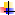 